北京大学肿瘤医院内蒙古医院（内蒙古医科大学附属肿瘤医院）2024年国际学术期刊预警名单（第一版）（2024.04）1.北京大学肿瘤医院内蒙古医院（内蒙古医科大学附属肿瘤医院）国际预警期刊名单依据主管部门（中国科学技术信息研究所及中国科学院文献情报中心）发布的最新预警期刊名单制定并更新。 2.此版名单依据中国科学院文献情报中心2024年《国际期刊预警名单》及中国科学技术信息研究所《2023年度预警期刊名单》制定，待中国科学技术信息研究所2024年度预警期刊名单发布后予以更新，共包含期刊104种，其中1-55为临床医学、生物学与生物化学学科大类期刊（参照WebofScience平台学科分类体系），56-104为化学、工程学等学科类目下期刊。104种期刊完整名单如下：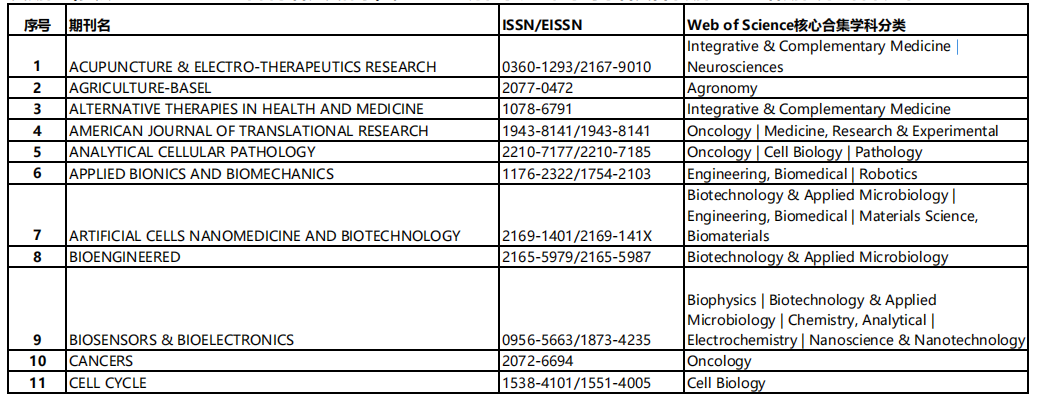 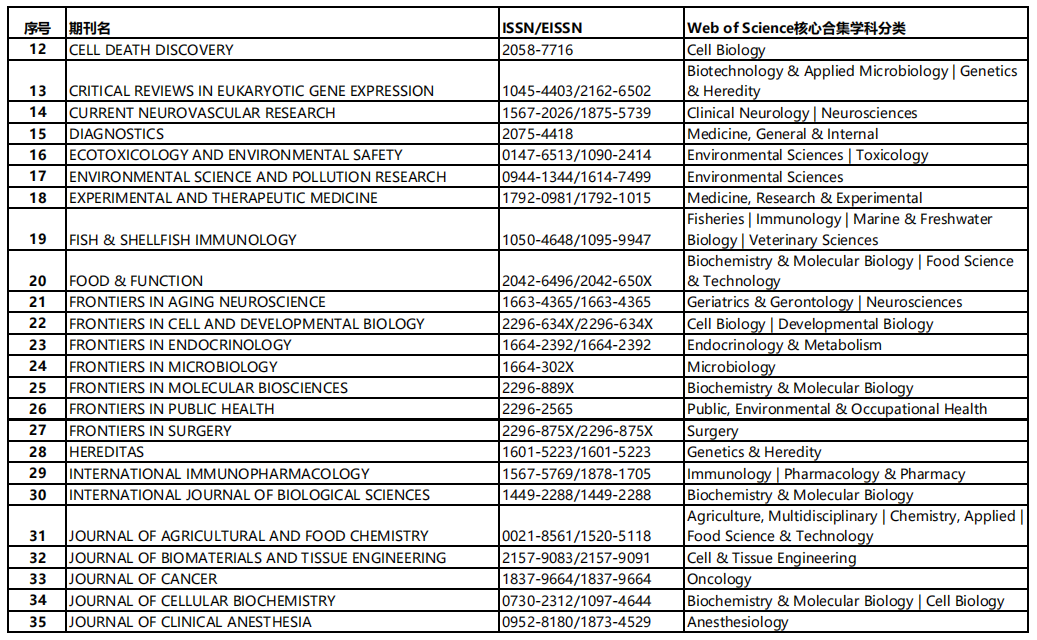 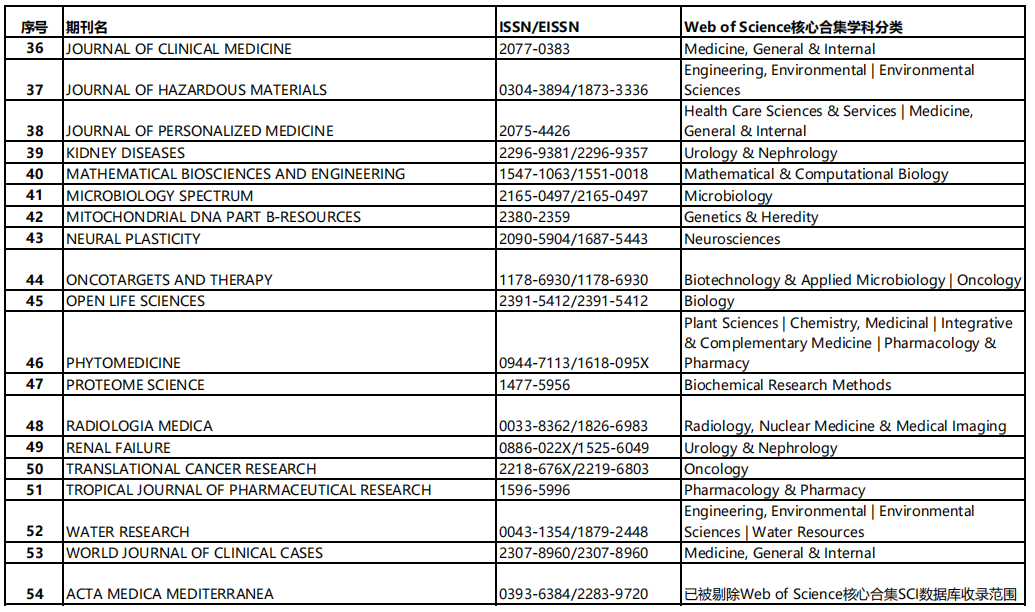 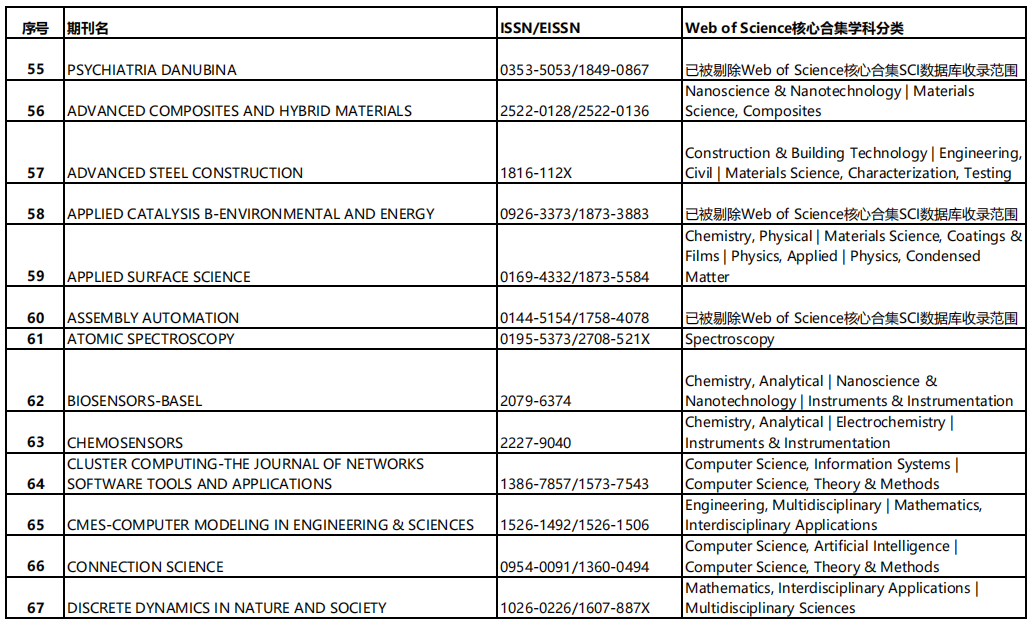 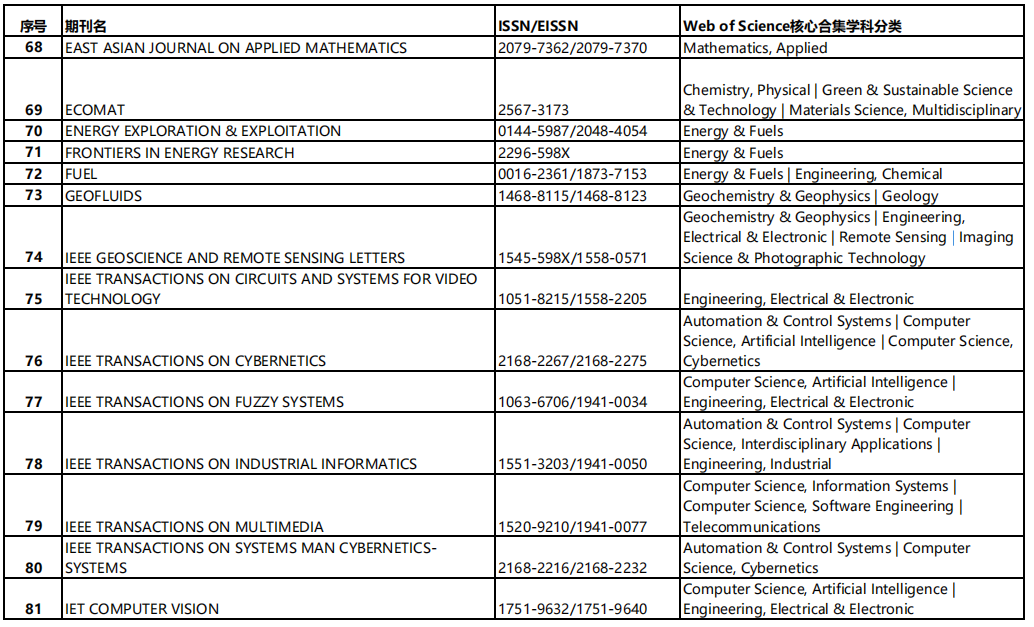 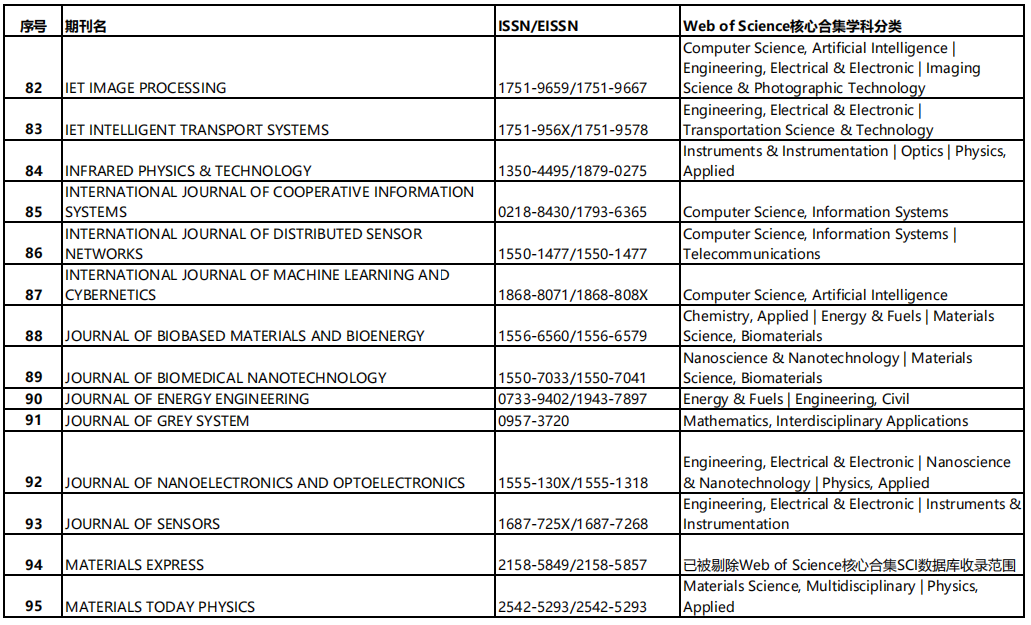 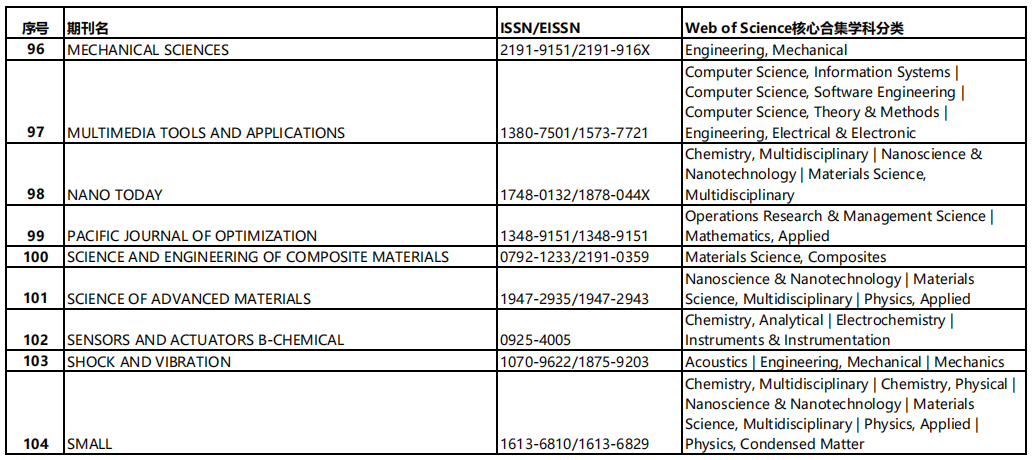 